Образовательные игры.10 апреля 2021 года учащиеся 8 «А» класса приняли участие в образовательных играх.Тема образовательной игры «Мой экодом».Цель: создать проект экодома.Ребята разделились на 4 команды и в течение 1 часа создавали свои проекты, используя различные материалы.  Работали сплочённо, творчески и плодотворно. Каждая команда создала проект своего экодома и защитила этот проект. 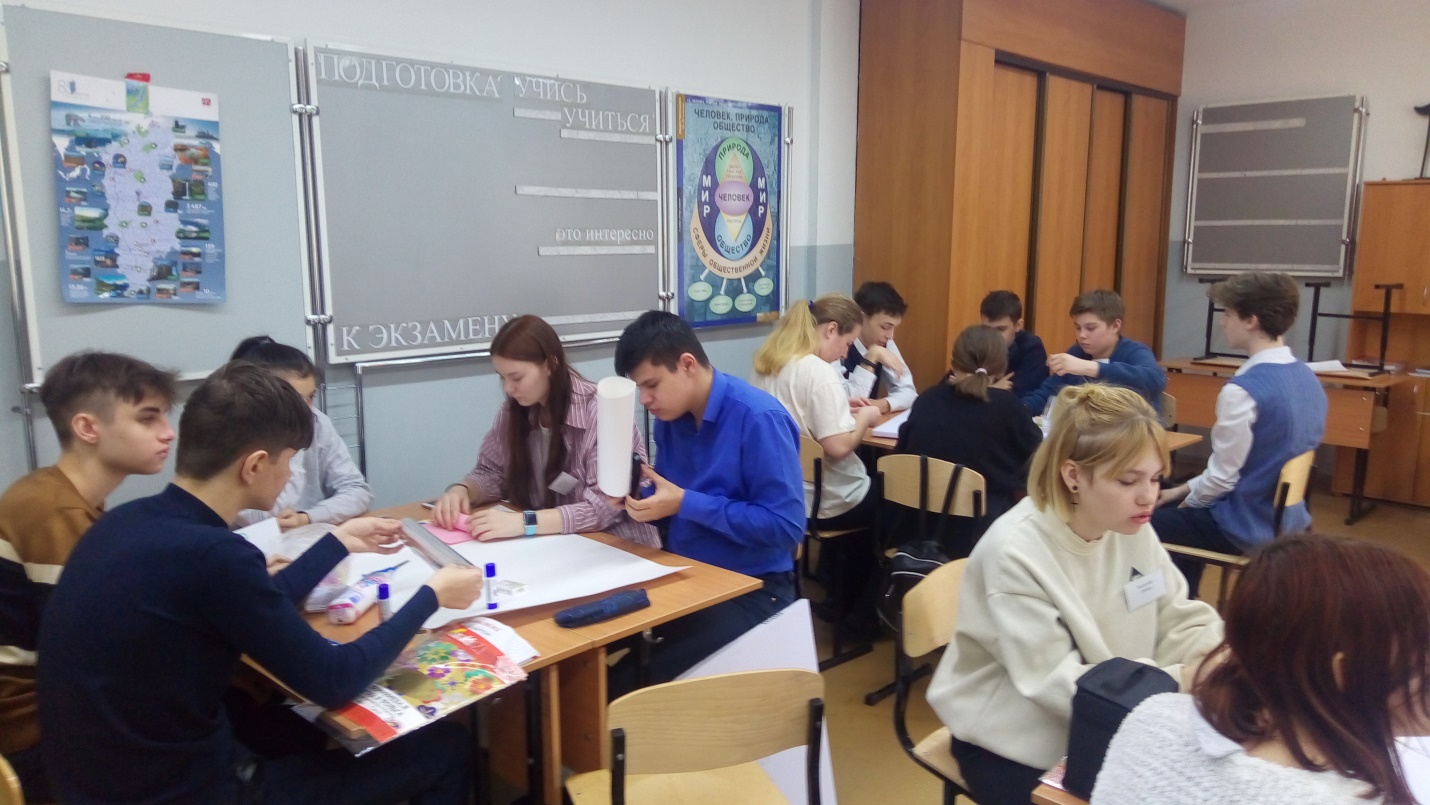 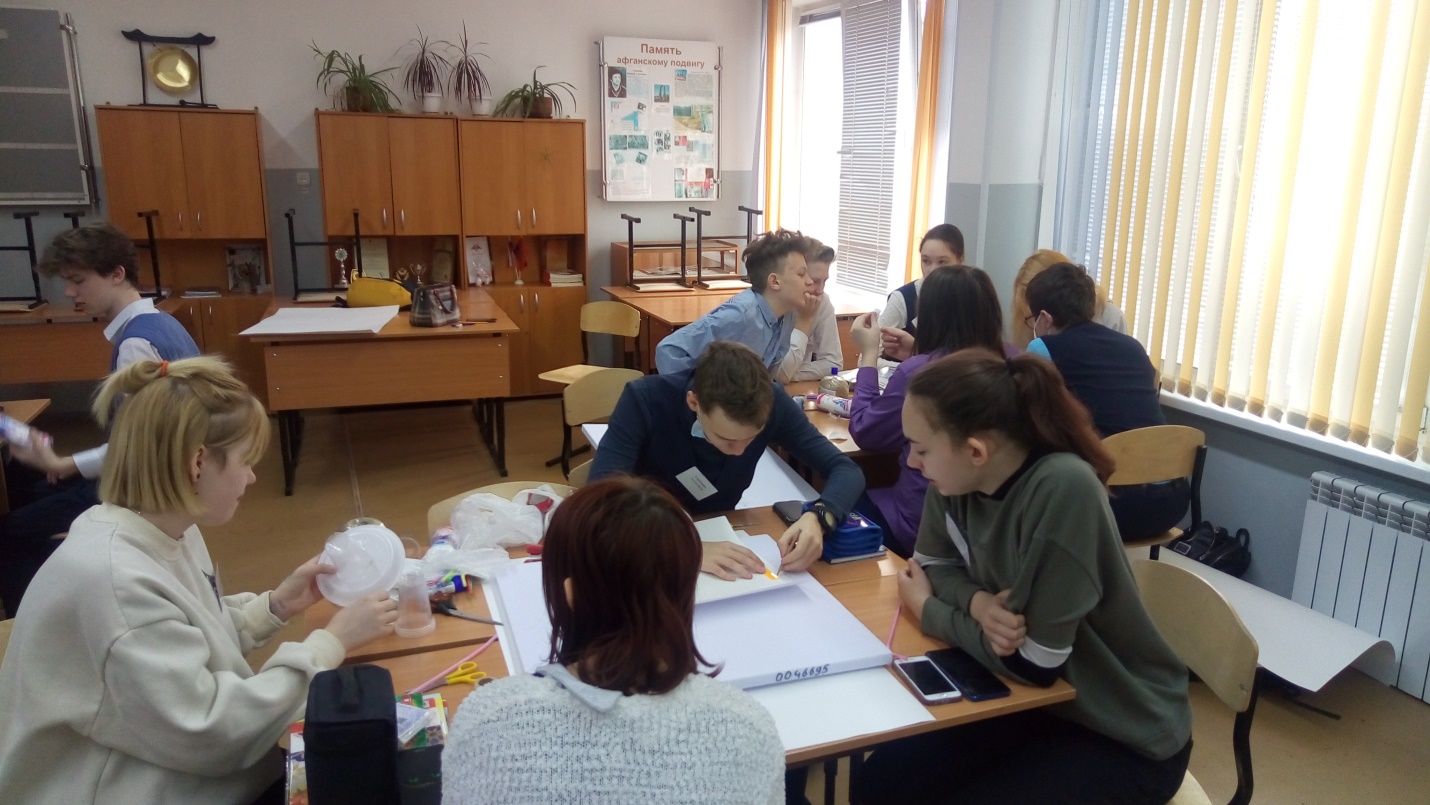 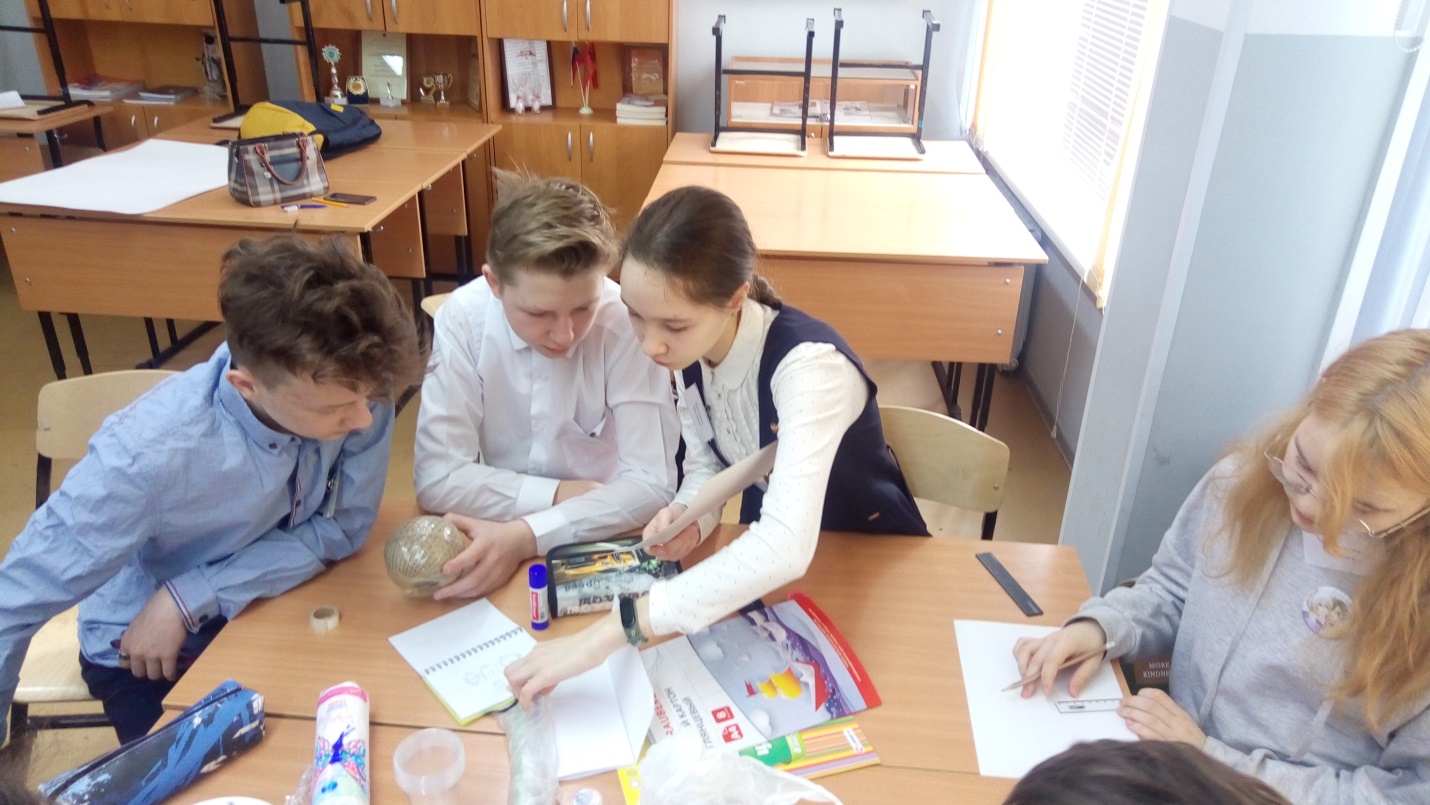 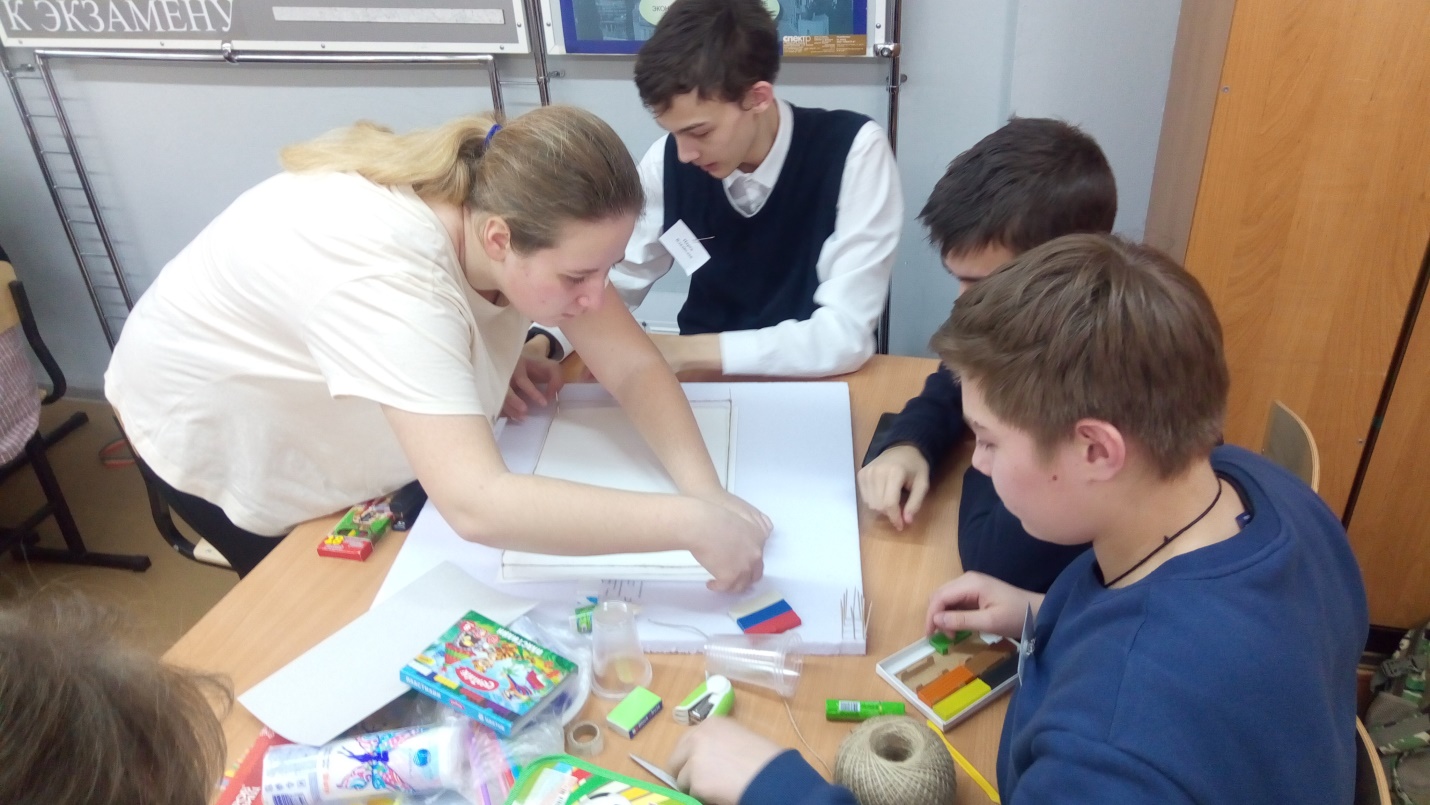 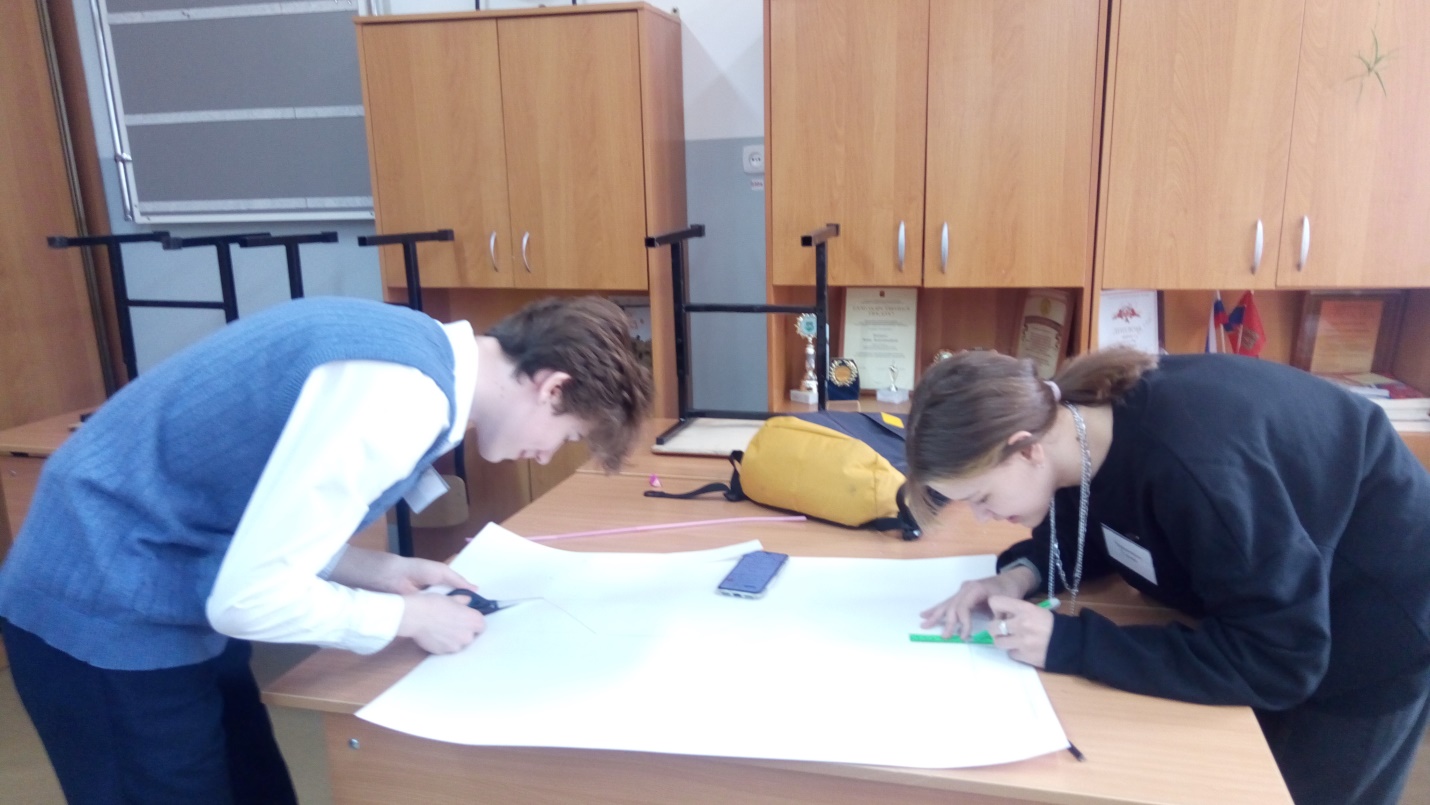 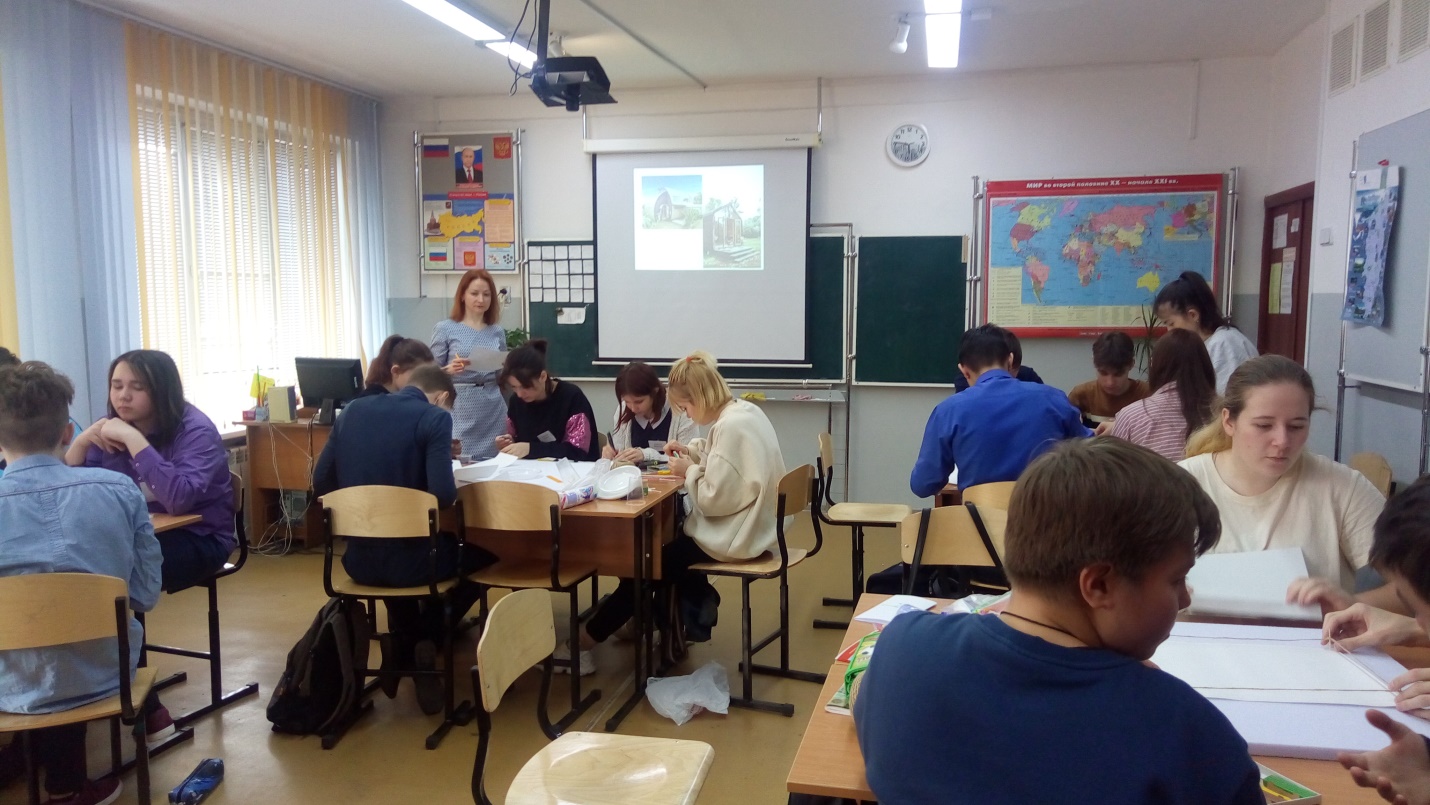 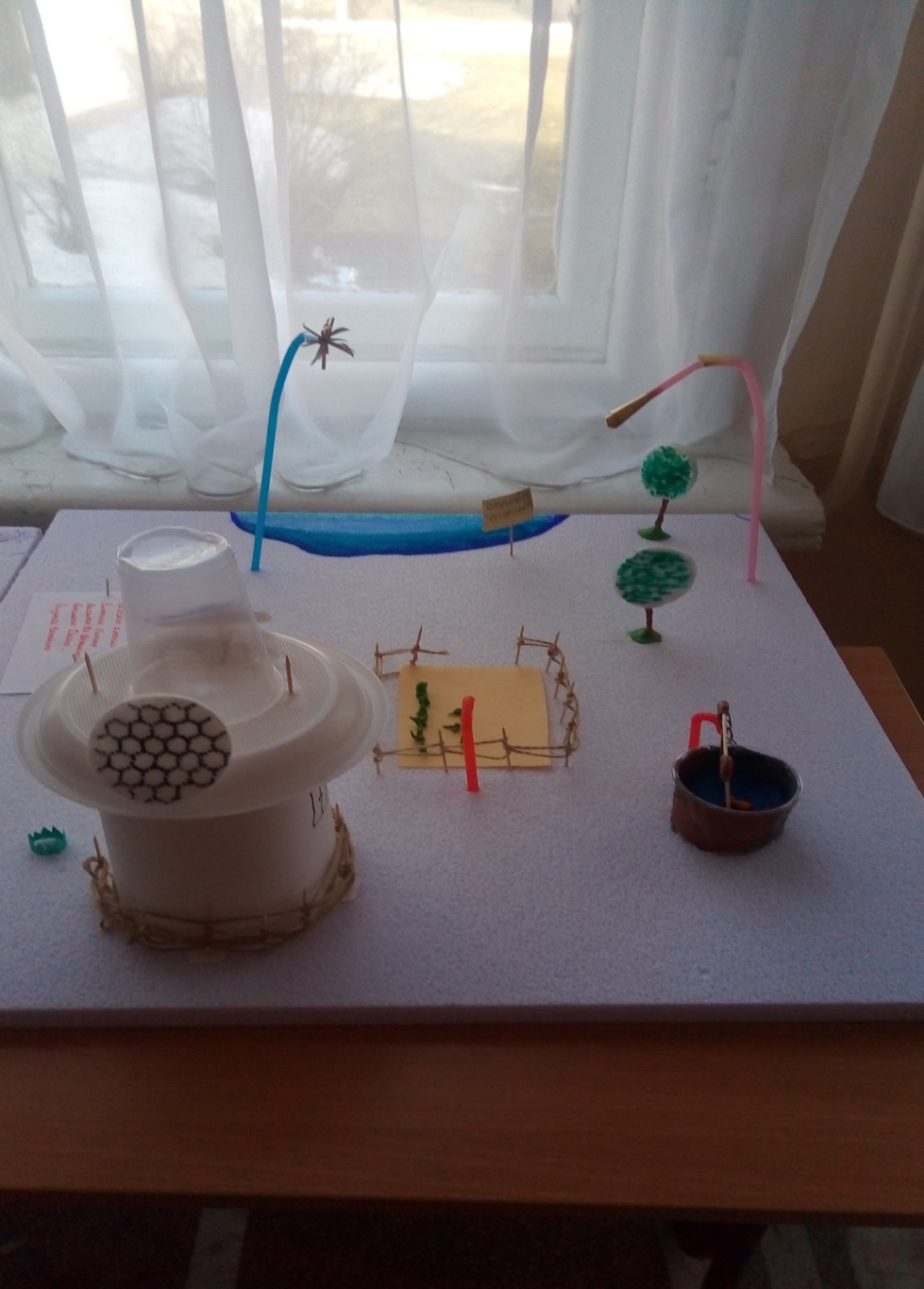 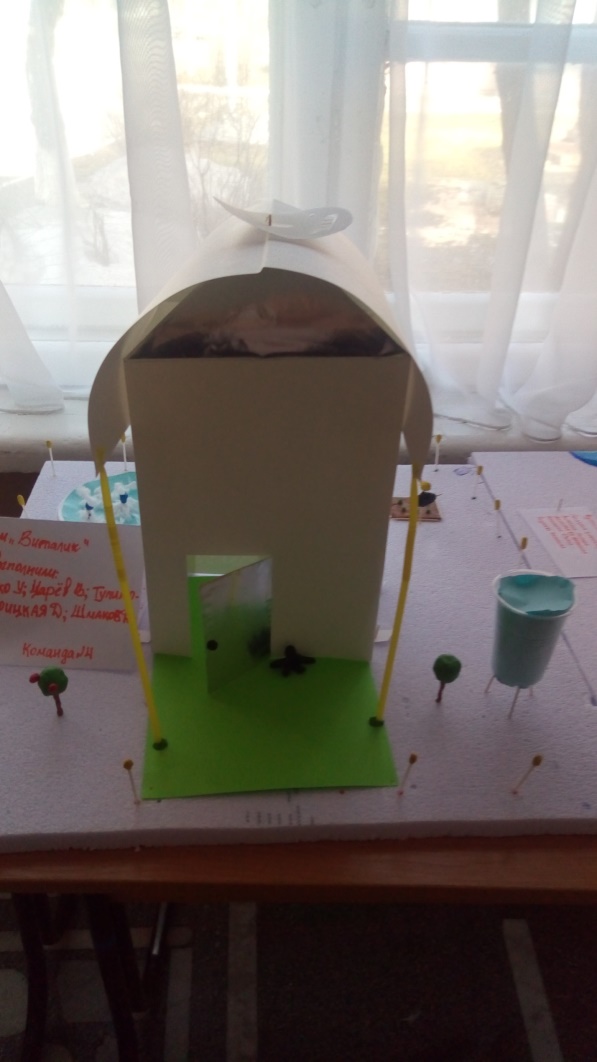 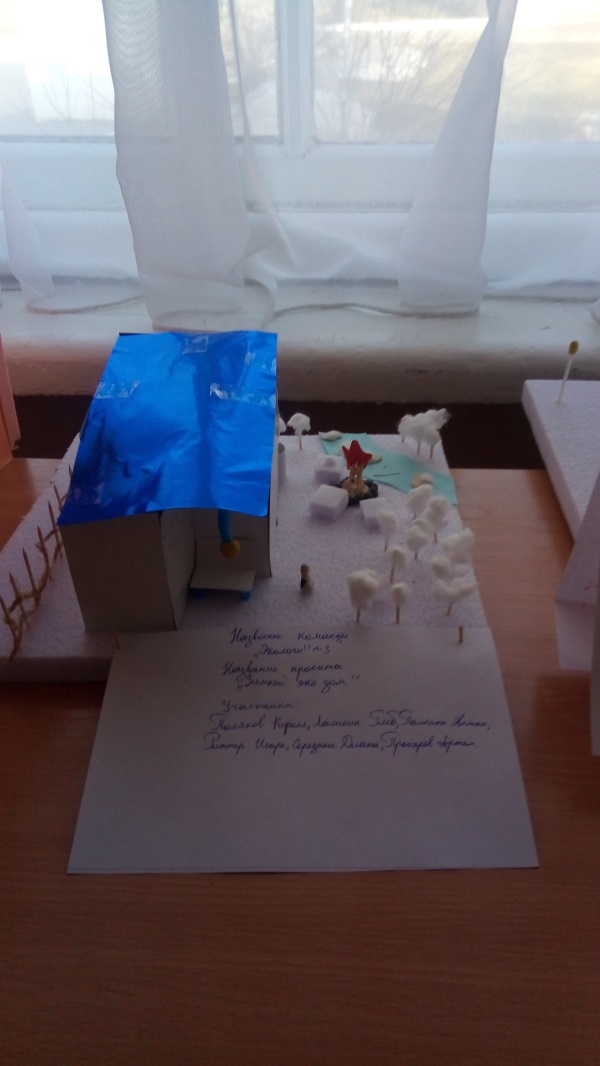 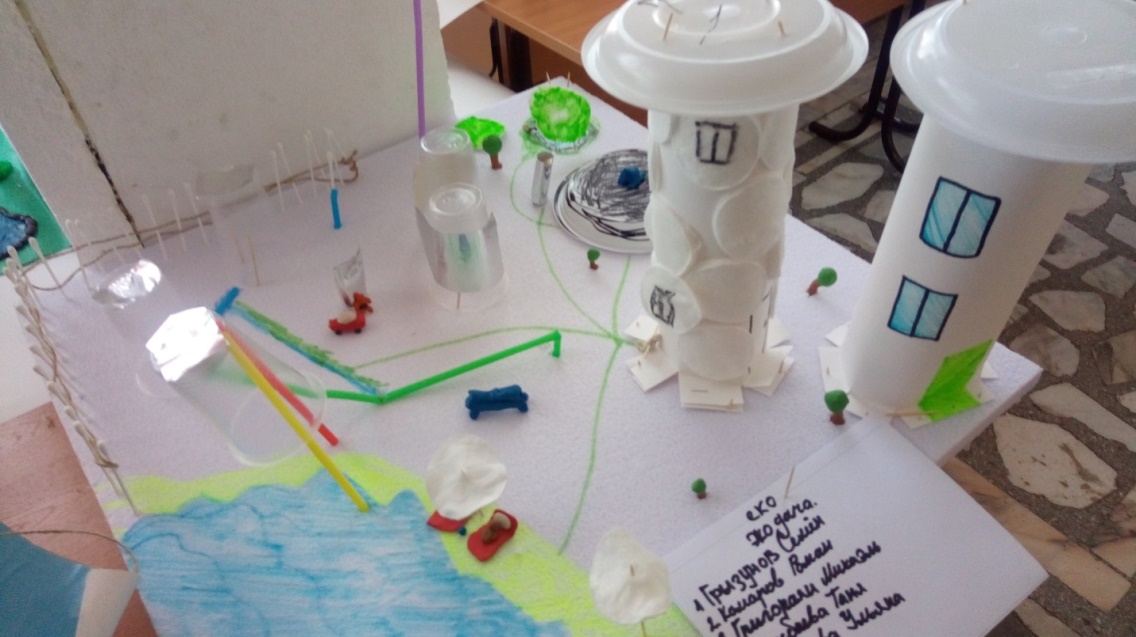 